Neue Schwimmkurse im März/April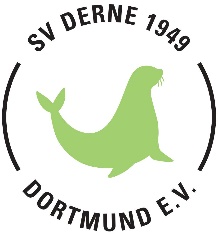 07.03.2022 – 08.04.2022montags und freitags – 10x – 95,00 EuroKurs 1: 14:40 – 15:15 UhrKurs 2: 15:20 – 15:55 Uhr09.03.2022 – 09.04.2022Mittwochs und samstags – 10x – 95,00 EuroKurs 1: Mittwoch 15:00 – 15:35 Uhr, Samstag 11:00 – 11:35 UhrKurs 2: Mittwoch 15:45 – 16:20 Uhr, Samstag 11:45 – 12:20 UhrAnmelden können Sie Ihre Kinder ab 6 Jahren täglich von 07:00-12:00 Uhr im Hallenbad „Die Welle“.Kursgebühr bitte in bar mitbringen.Kann durch Bildung & Teilhabe unterstützt werden.Neue Schwimmkurse im März/April07.03.2022 – 08.04.2022montags und freitags – 10x – 95,00 EuroKurs 1: 14:40 – 15:15 UhrKurs 2: 15:20 – 15:55 Uhr09.03.2022 – 09.04.2022Mittwochs und samstags – 10x – 95,00 EuroKurs 1: Mittwoch 15:00 – 15:35 Uhr, Samstag 11:00 – 11:35 UhrKurs 2: Mittwoch 15:45 – 16:20 Uhr, Samstag 11:45 – 12:20 UhrAnmelden können Sie Ihre Kinder ab 6 Jahren täglich von 07:00-12:00 Uhr im Hallenbad „Die Welle“.Kursgebühr bitte in bar mitbringen.Kann durch Bildung & Teilhabe unterstützt werden.Neue Schwimmkurse im März/April07.03.2022 – 08.04.2022montags und freitags – 10x – 95,00 EuroKurs 1: 14:40 – 15:15 UhrKurs 2: 15:20 – 15:55 Uhr09.03.2022 – 09.04.2022Mittwochs und samstags – 10x – 95,00 EuroKurs 1: Mittwoch 15:00 – 15:35 Uhr, Samstag 11:00 – 11:35 UhrKurs 2: Mittwoch 15:45 – 16:20 Uhr, Samstag 11:45 – 12:20 UhrAnmelden können Sie Ihre Kinder ab 6 Jahren täglich von 07:00-12:00 Uhr im Hallenbad „Die Welle“.Kursgebühr bitte in bar mitbringen.Kann durch Bildung & Teilhabe unterstützt werden.Neue Schwimmkurse im März/April07.03.2022 – 08.04.2022montags und freitags – 10x – 95,00 EuroKurs 1: 14:40 – 15:15 UhrKurs 2: 15:20 – 15:55 Uhr09.03.2022 – 09.04.2022Mittwochs und samstags – 10x – 95,00 EuroKurs 1: Mittwoch 15:00 – 15:35 Uhr, Samstag 11:00 – 11:35 UhrKurs 2: Mittwoch 15:45 – 16:20 Uhr, Samstag 11:45 – 12:20 UhrAnmelden können Sie Ihre Kinder ab 6 Jahren täglich von 07:00-12:00 Uhr im Hallenbad „Die Welle“.Kursgebühr bitte in bar mitbringen.Kann durch Bildung & Teilhabe unterstützt werden.